Sunday 15th May 2022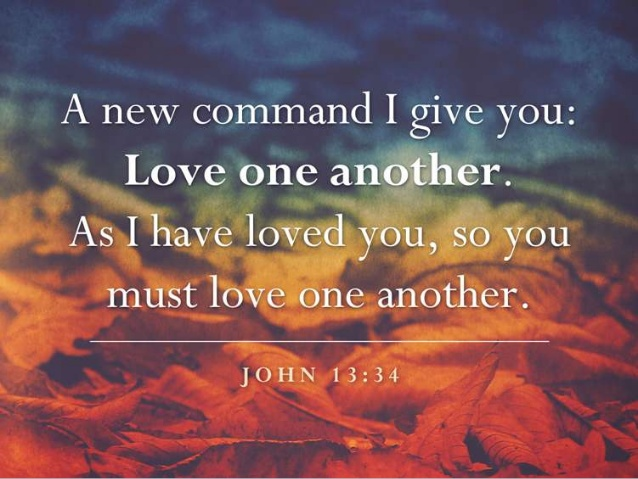 Gospel: John 13:31-35  After Judas had left, Jesus said, “Now the Son of Man's glory is revealed; now God's glory is revealed through him. And if God's glory is revealed through him, then God will reveal the glory of the Son of Man in himself, and he will do so at once. My children, I shall not be with you very much longer. You will look for me; but I tell you now what I told the Jewish authorities, ‘You cannot go where I am going.’ And now I give you a new commandment: love one another. As I have loved you, so you must love one another. If you have love for one another, then everyone will know that you are my disciples.”